Changer les signes de la hauteur de zéro suivant la fiche d’instruction F75076A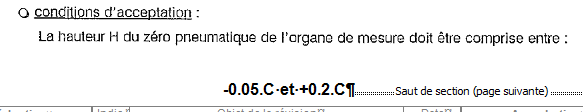 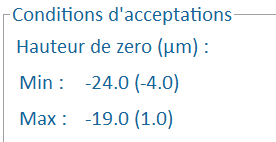 Changer le terme Stabilité par Instabilité (µm) :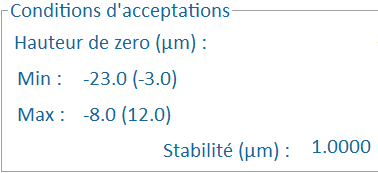 Envoi des données en fin de MAP par appui touche fonction ou boutonN°OL : champ à ajouterType : OM neuf ou OM uséNature de pièce : Tampon de mesure, Bague de mesure ou Fourche de mesure (champs existant mais ajout bouton pour fourche)Identification gravée : champ à ajouterMesure : Diamètre (toujours ???)Combinaison : champs existantCapacité : champs existantNuméro du banc : information existanteEtalon mini : information existanteEtalon Maxi : information existanteObservations : champ à ajouterGuidage : champ à ajouterTolérance guidage : champ à ajouterGain : information existanteInstabilité : information existanteZéro : information existanteConclusion : champ à ajouterUtilisateur : information existanteChanger les limites de vérification des bagues mini et MaxiSuivant la nouvelle règle :ØN – (C*1.25) <= Ømin <= ØN – (C/2)ØN + (C/2) <= ØMAX <= ØN + (C*1.25)Ajout d’une case à cocher pour OM uséCe qui changera les conditions d’acceptation !Changer la couleur du fond de la fenêtre afin d’avoir visuellement une information rapide du statut utilisé.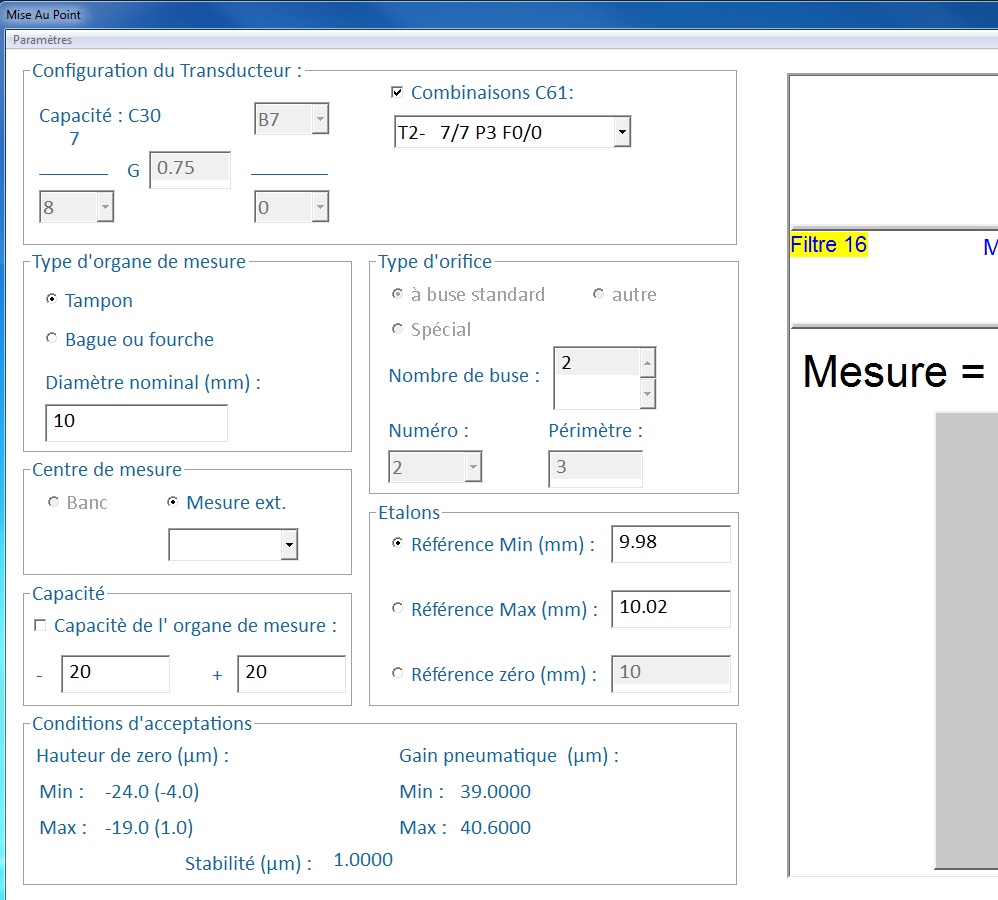 La hauteur de zéro devient : -0.3*C < H < +0.2*CL’instabilité : limites * 1.5, soit 0.075 * Delta, au lieu de 0.05 * DeltaGain : limites *1.5Ajout d’une case à cocher pour annulaire dans Type d’orifice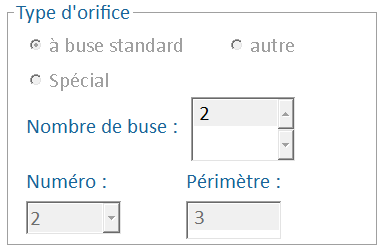 Hauteur de zéro : idem à autre OML’instabilité : 0.01 * Delta, au lieu de 0.05 * DeltaGain : limite = ±10%*gain théorique (case à remplir)